Р А С П О Р Я Ж Е Н И ЕАДМИНИСТРАЦИИ ПЕТРОВСКОГО ГОРОДСКОГО ОКРУГАСТАВРОПОЛЬСКОГО КРАЯОб организации дорожного движения в г. Светлограде  во время проведения праздничных мероприятий, посвященных Дню Ставропольского краяВ связи с проведением праздничных мероприятий, посвященных Дню Ставропольского края, руководствуясь Федеральным законом от 06 октября 2003 года № 131-ФЗ «Об общих принципах организации местного самоуправления в Российской Федерации», Федеральным законом от 10 декабря 1995 года № 196-ФЗ «О безопасности дорожного движения» 1. Ограничить движение транспортных средств с 08 час. 00 мин. 21 сентября 2019 года до 24 час. 00 мин. 21 сентября 2019 года по следующим улицам в г. Светлограде:ул. Московская (от ул. Московская, 7 - до ул. Ленина);ул. Пушкина (от ул. Пушкина – до пл. 50 лет Октября);пл. 50 лет Октября (от пл. 50 лет октября, 24 до - ул. Пушкина);пл. 50 лет Октября (от пл. 50 лет октября, 24 до - ул. Ленина);ул. Калинина (от ул. Калинина, 8 до - ул. Ленина)2. Управлению муниципального хозяйства администрации Петровского городского округа Ставропольского края:2.1. Привести состояние улично-дорожной сети и технических средств организации движений в соответствии с ГОСТом Р 50597-2017 «Национальный стандарт Российской Федерации. Дороги автомобильные и улицы. Требования к эксплуатационному состоянию, допустимому по условиям обеспечения безопасности дорожного движения. Методы контроля» и другими нормативными документами в области безопасности дорожного движения.2.2. Подготовить необходимый запас и расстановку инженерно – заградительных устройств, дорожных знаков, регламентирующих ограничение движения и остановку транспорта.2.3. Создать зоны безопасности в местах массового пребывания граждан с учетом организации движения транспорта в г. Светлограде.	2.4. Проинформировать пользователей автомобильными дорогами о сроках временного ограничения или прекращения движения транспортных средств и о возможности воспользоваться объездом.3. Утвердить прилагаемые схемы ограничения движения проезда транспорта в г. Светлограде в период проведения праздничных мероприятий, посвященных Дню Ставропольского края.4. Настоящее распоряжение подлежит размещению на официальном сайте администрации Петровского городского округа Ставропольского края информационно-телекоммуникационной сети «Интернет».5. Контроль за выполнением настоящего распоряжения возложить на первого заместителя главы администрации Петровского городского округа Ставропольского края Бабыкина А.И.6. Настоящее распоряжение вступает в силу со дня его подписания. Глава Петровскогогородского округаСтавропольского края					                         А.А.ЗахарченкоПроект распоряжения вносит первый заместитель главы администрации – начальник финансового управления администрации Петровского городского округа Ставропольского края                                                                                                      В.П.СухомлиноваВизируют:Начальник правового отдела администрации Петровского городского округа Ставропольского края					                            О.А.НехаенкоНачальник отдела по организационно - кадровым вопросам и профилактике коррупционных правонарушений администрации Петровского городского округа Ставропольского края					                  С.Н.КулькинаУправляющий делами администрации Петровского городского округа Ставропольского края						                     В.В.РедькинПроект распоряжения подготовлен управлением муниципального хозяйства администрации Петровского городского округа Ставропольского края                                                                                                                    	                                                                                                   Е.В.Портянко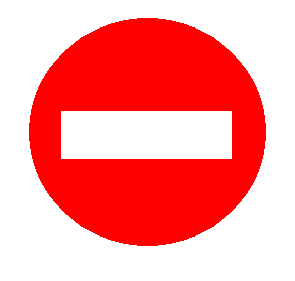 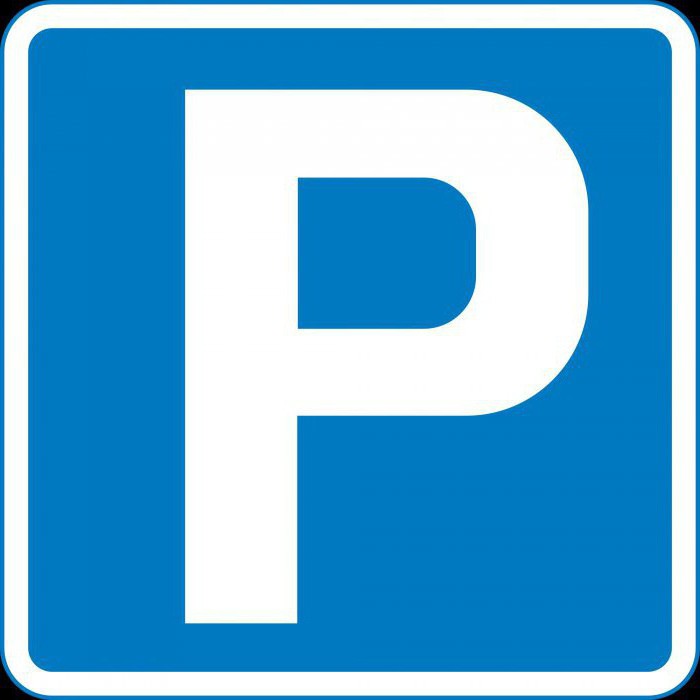 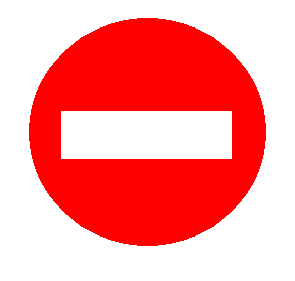 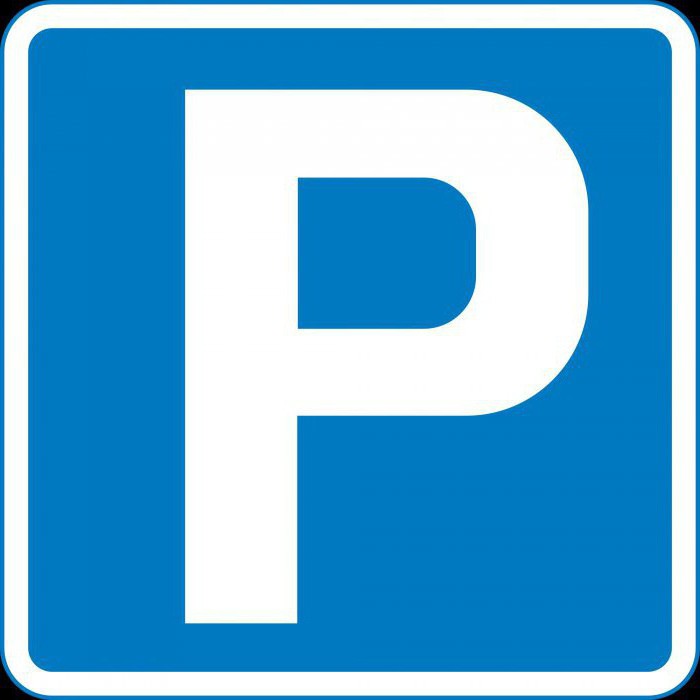 Управляющий делами администрации   Петровского городского округа Ставропольского края                                                                                                                                                        В.В.Редькин20 сентября 2019 г.г. Светлоград№ 553-рСХЕМАограничения движения с 8-00 до 24-00 на период проведения мероприятий посвященные Дню Ставропольского края 21.09.2019 в г. Светлограде Петровского городского округа Ставропольского края 